19.4 – AVL TreesOne technique for enforcing balance in the tree is to require that the height of the left and right subtrees for any node differ by no more than 1. An AVL Tree is defined to be a binary search tree with this balance property. In the work that follows, the height of an empty subtree is defined to be -1.Example: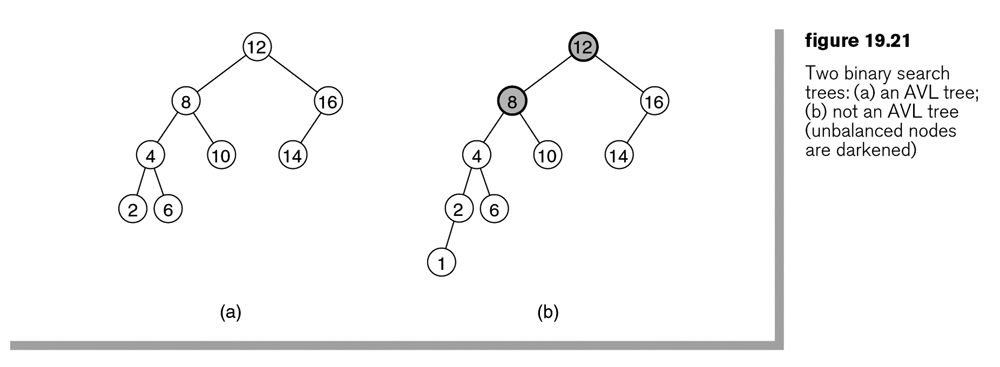 Note in figure 19.21a above, that insert(1), using the BST algorithm (Section 19.1) will destroy the AVL property as shown in figure 19.21b above. Thus, we will have to modify the insert (and remove) algorithms so that they don’t destroy the AVL property. The following algorithm, called single rotation, finds the deepest node that violates the property (node 8 in figure 19.21b above) and rebalances the tree from there. It can be proven that this rebalancing guarantees that the entire tree satisfies the AVL property.Consider inserting a node into an AVL Tree. Suppose a height imbalance of 2 results at some deepest node, X. Thus, X needs to be rebalanced. Assuming an AVL tree (e.g. balance condition met) existed before the insertion, relative to X, we can define these 4 places where the insertion took place: Homework 19.8Describe the 4 cases that can result when inserting a new node into an AVL tree.19.4 – AVL Trees, Single RotationConsider Case 1. In figure 19.23a below, node k2 plays the role of X in preceding figure, the deepest node where the imbalance is observed, and k1 is the left child of k2. The idea is to rotate k1 and k2 clockwise making k2 the right subtree of k1 and making B the left subtree of k2. It is easy to verify that this approach works. First, k2 is larger than k1, thus k2 can be the right child of k1. Second, all nodes in B are between k1 and k2 which is still true when B becomes k2’s left child.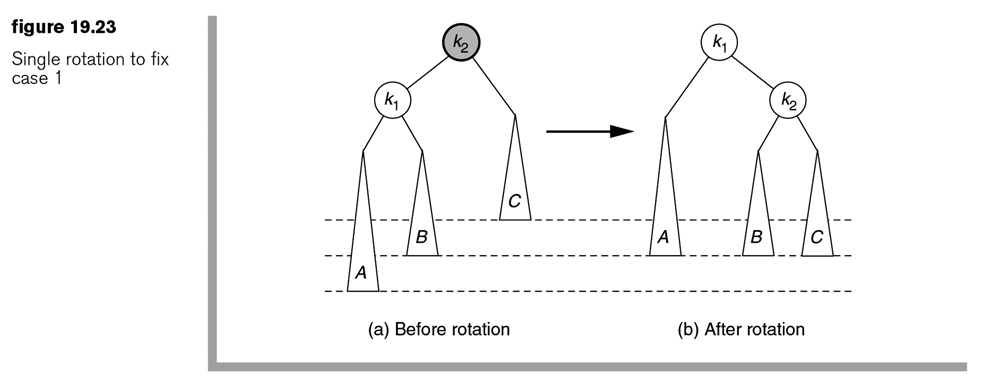 Consider an example of the Case 1 algorithm which is shown in 4 steps below: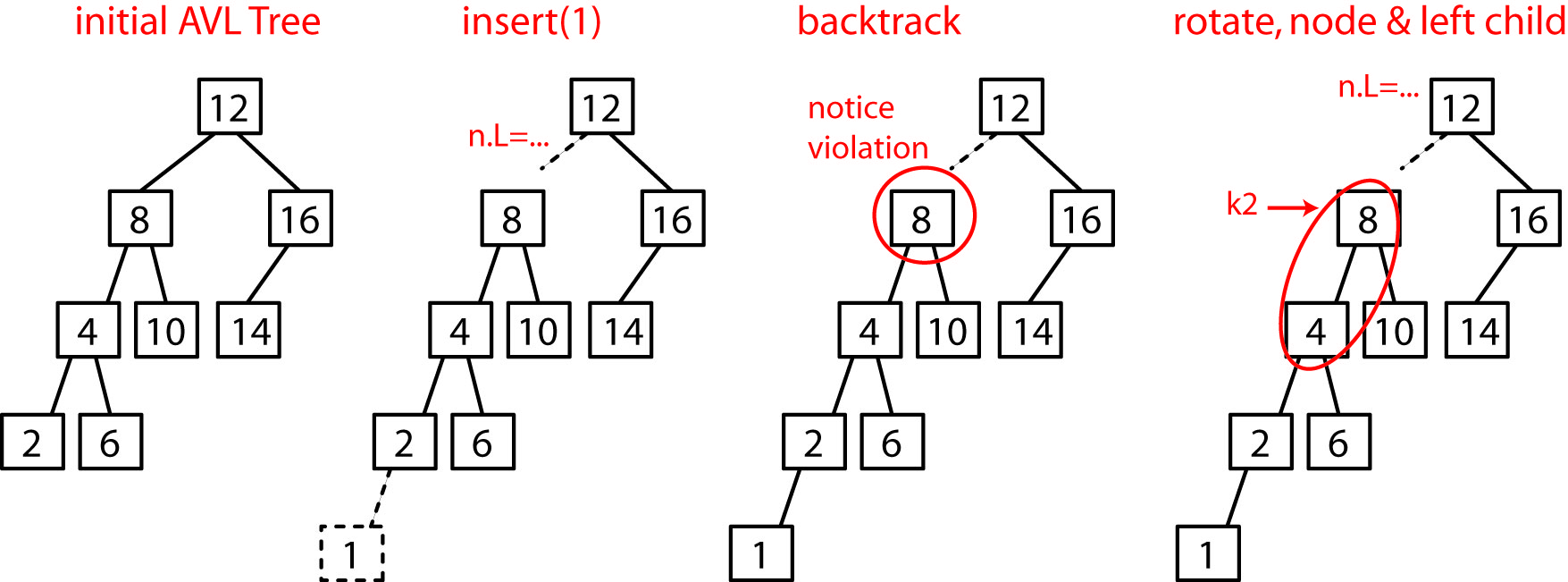 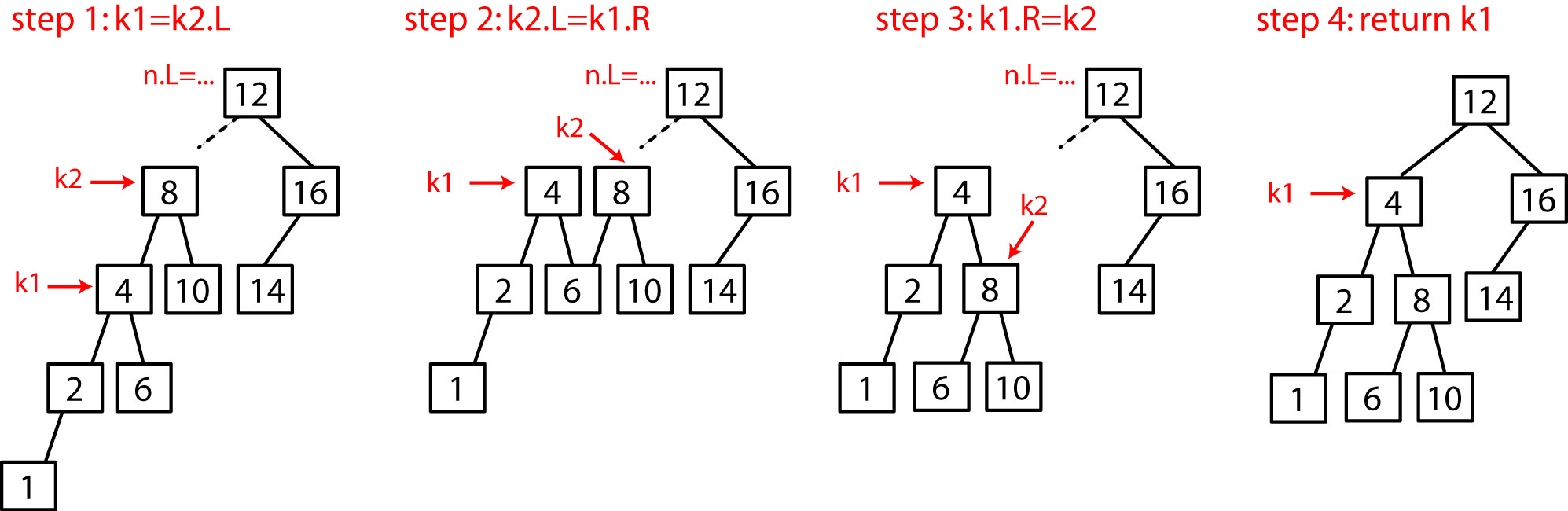 Implementation of the algorithm for Case 1: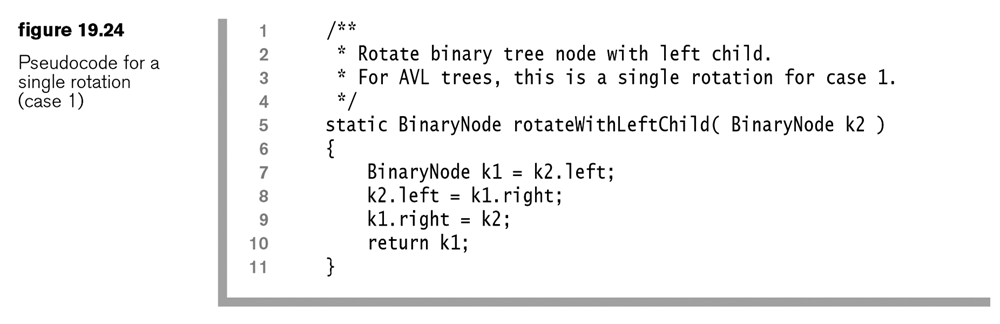 Same example, using figure 19.23’s notation.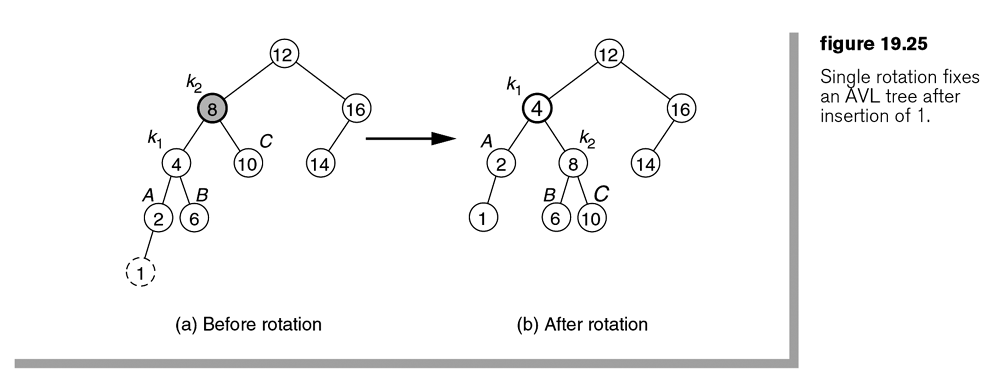 Consider Case 4 which is a mirror image of Case 1. In figure 19.26b below, node k1 plays the role of X, the deepest node where the imbalance is observed, and k2 is the right child. The idea is to rotate k1 and k2 counter-clockwise k1 the left child of k2 and making B the right child of k1. It is easy to verify that this approach works. First, k1 is smaller than k2, thus it can be the left child of k2. Second, all nodes in B are between k1 and k2 which is still true when B becomes k1’s right child.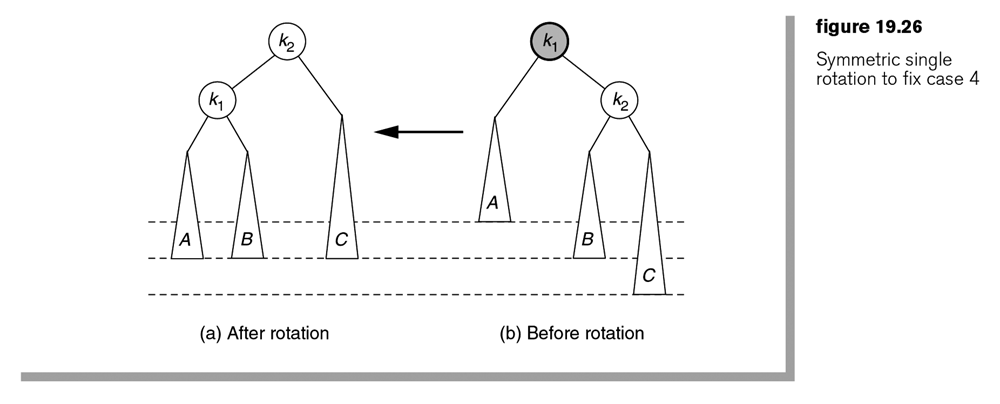 Consider an example of the Case 4 algorithm which is shown in 4 steps below: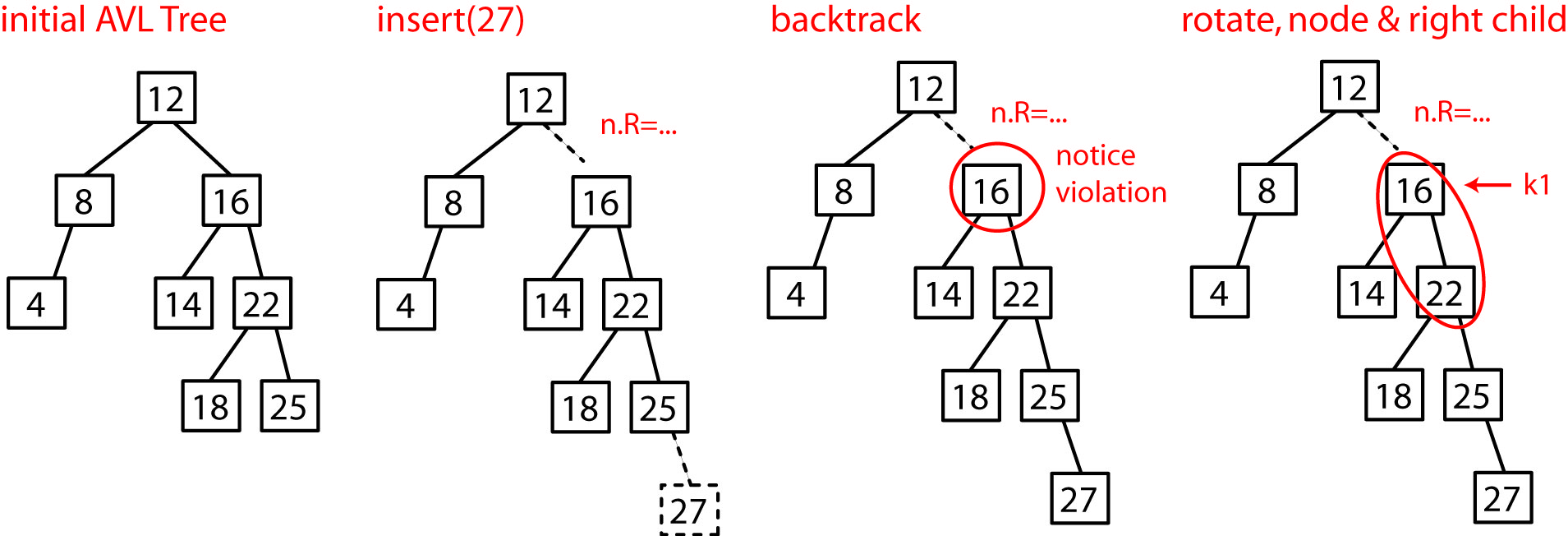 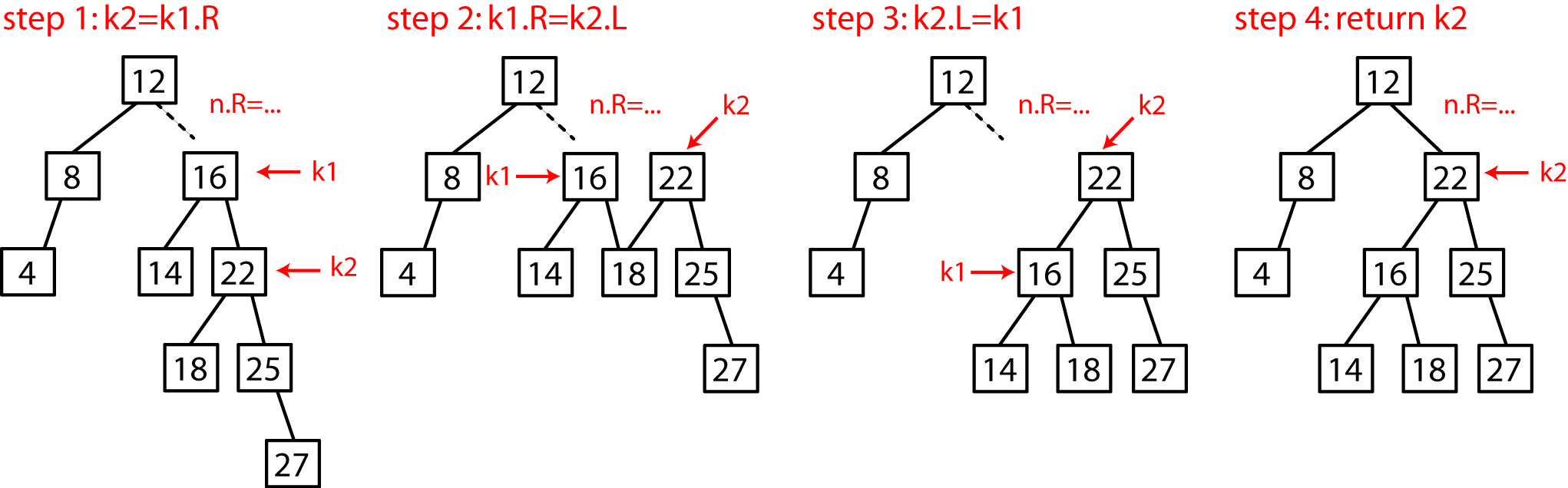 Implementation of the algorithm for Case 4: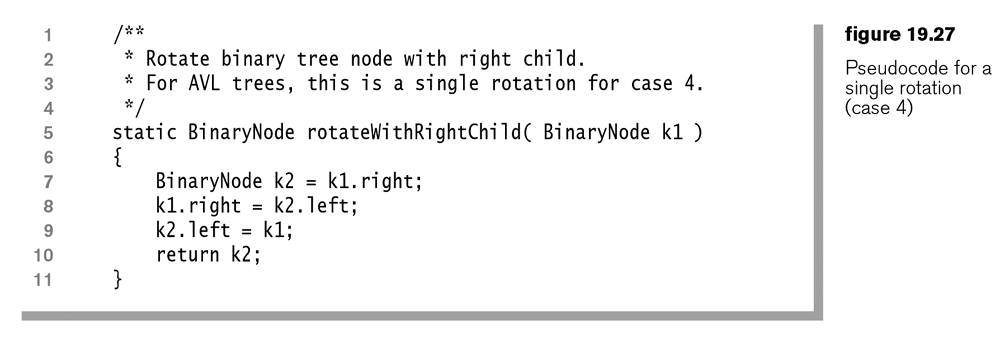 Homework 19.9Show the AVL tree that results when 11 is inserted.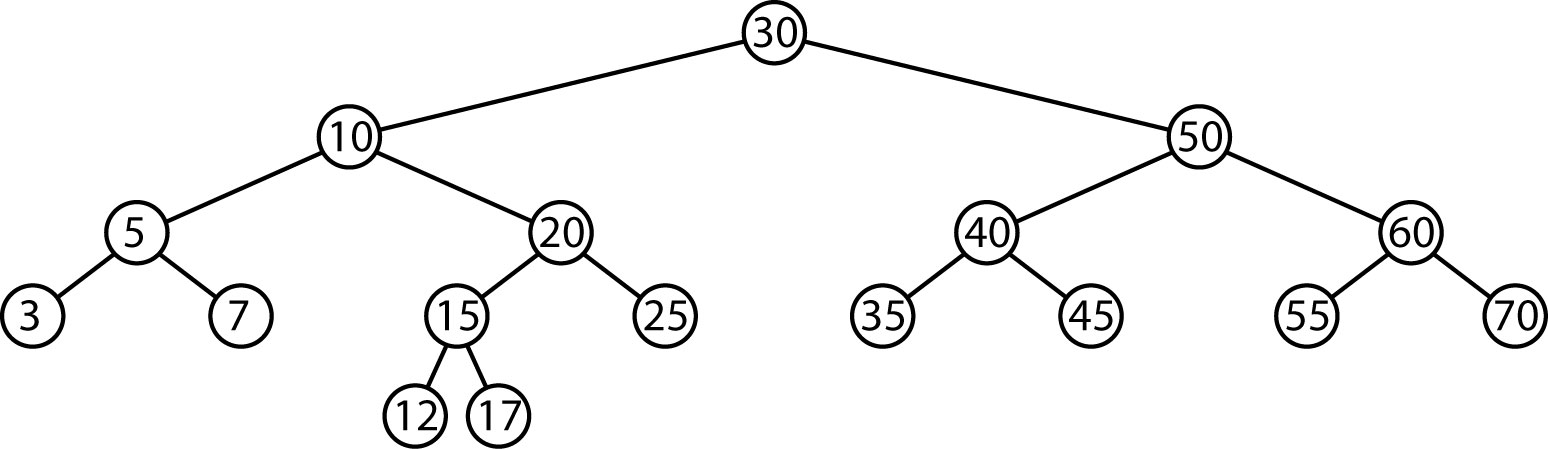 Using the tree that results from problem 1, show the AVL tree that results when 27 is inserted.19.4 – AVL Trees, Double RotationConsider Case 2. A rotation as described above, does not work.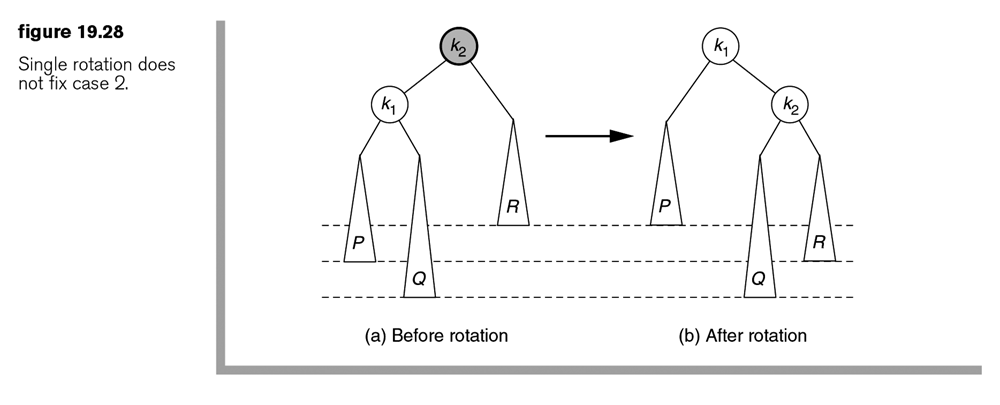 Consider Case 2 again. A double rotation does work. Since k1<k2<k3, the nodes can be rearranged so that k1 and k3 are the left and right, respectively, subtrees of k2. Since all elements in B are between k1 and k2 they remain that way when we make k1’s right child be B. Similarly, since all elements in C are between k2 and k3, we can make C k3’s left child.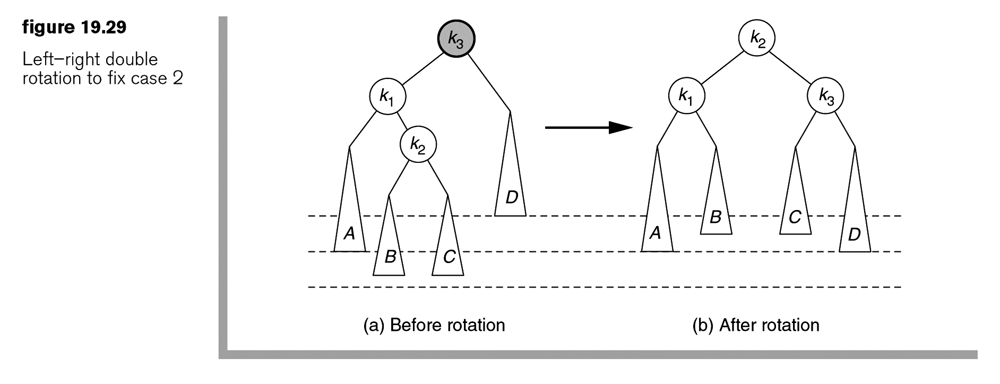 The double rotation can be seen as two single rotations as described for cases 1 and 4:Rotate X’s child and grandchildRotate X and its new childIn figure 19.29 above, first rotate k1 and k2 counter-clockwise, then rotate k2 and k3 clockwise: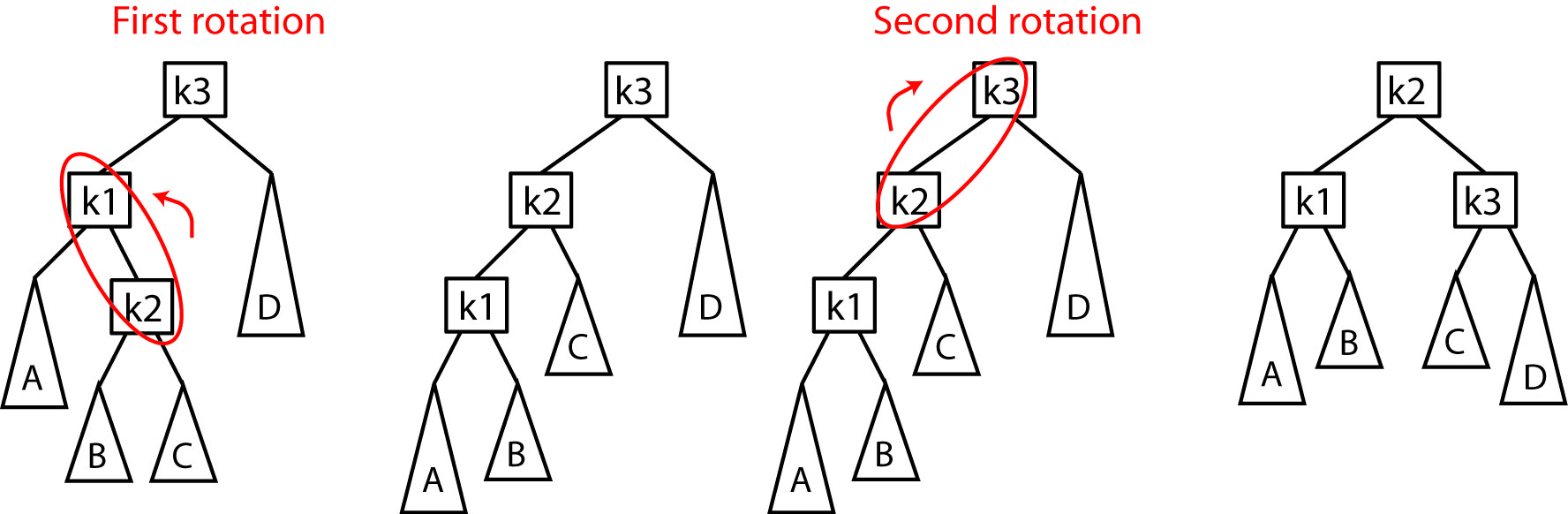 Example: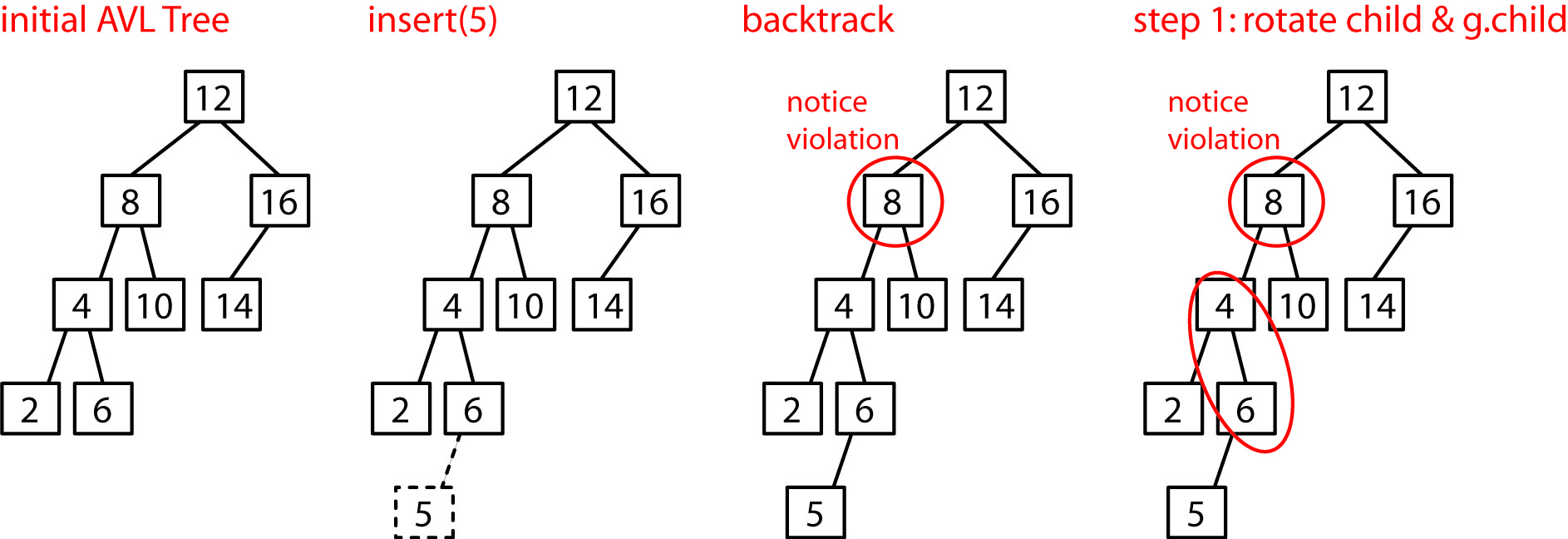 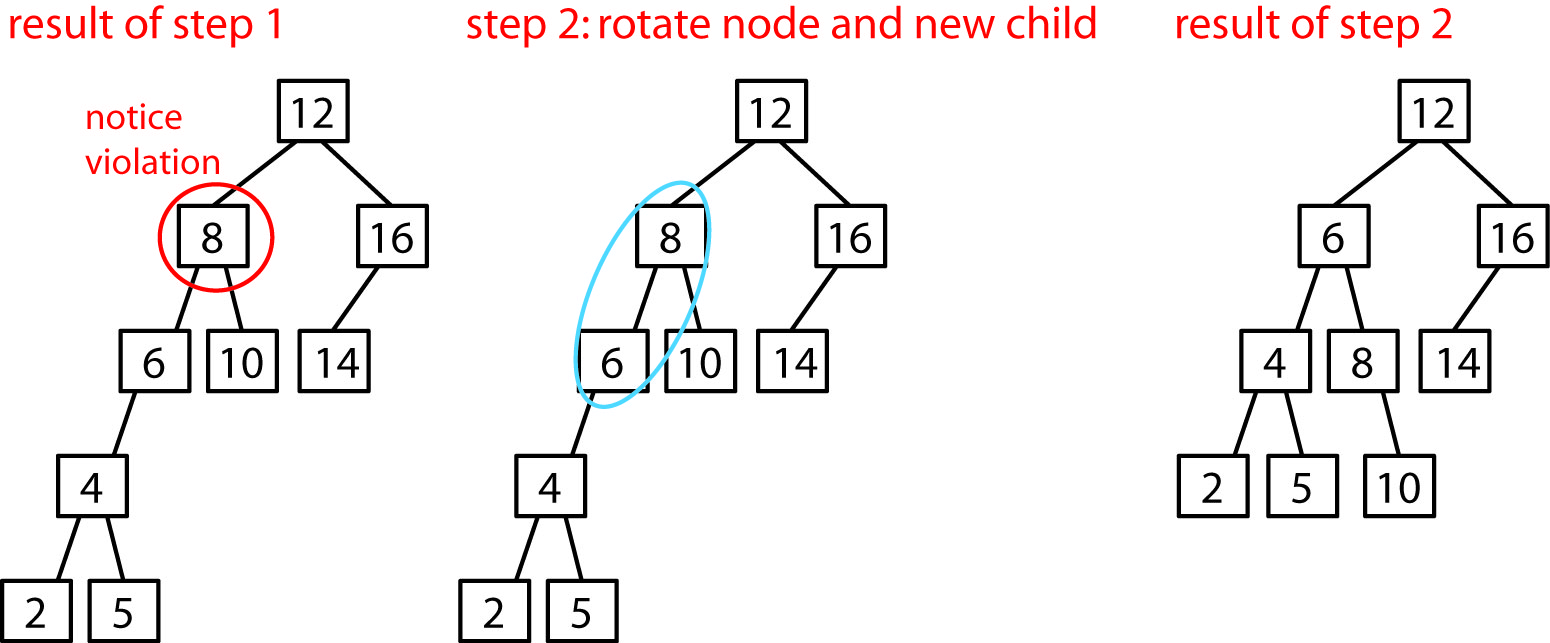 Same example using figure from text: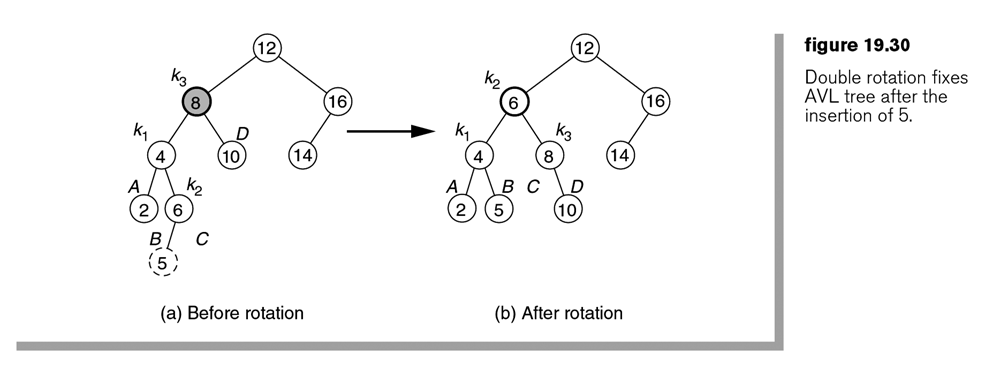 Case 3 is a mirror image of Case 2. Here, we rotate k2 and k3 clockwise then rotate k1 and k2 counter-clockwise.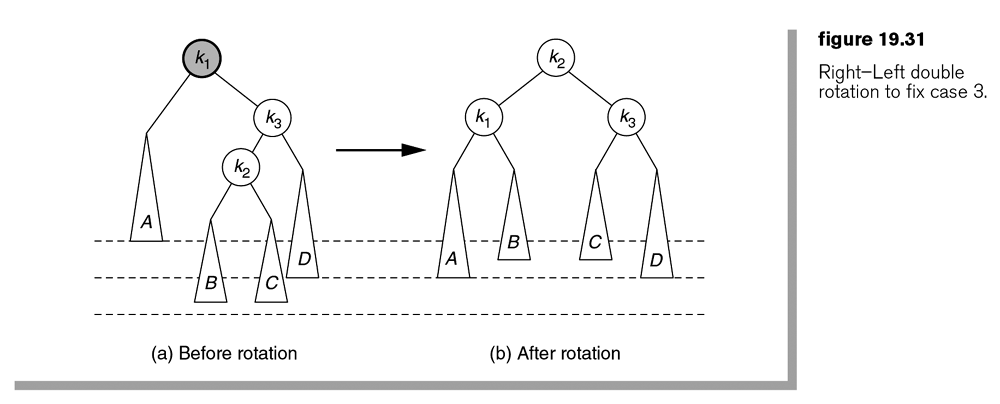 Java implementation of Case 2 and Case 3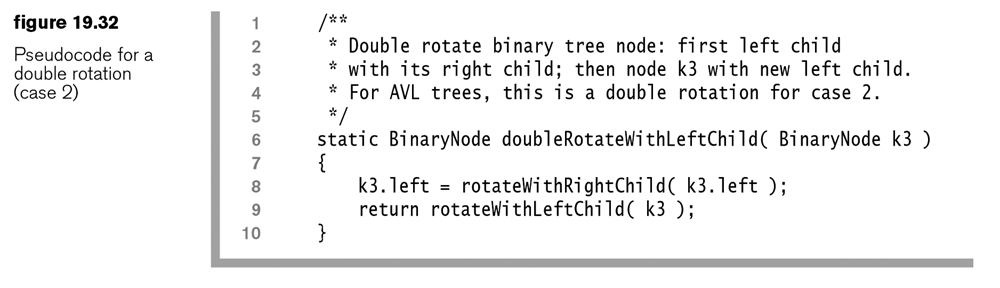 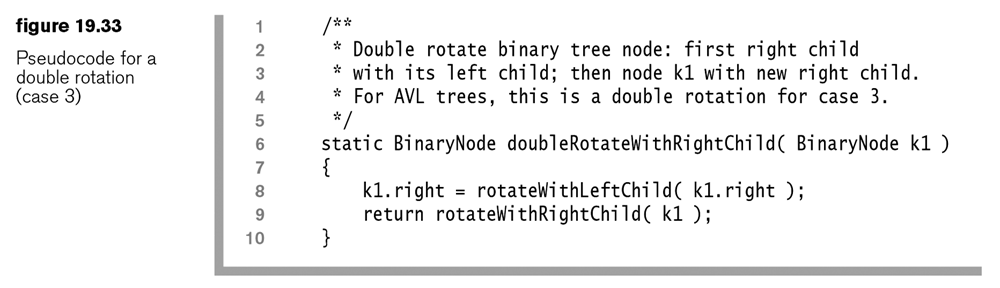 Homework 19.10Show the AVL tree that results when 18 is inserted.Using the tree that results from problem 1, show the AVL tree that results when 19 is inserted.Show the AVL tree that results when 72 is inserted.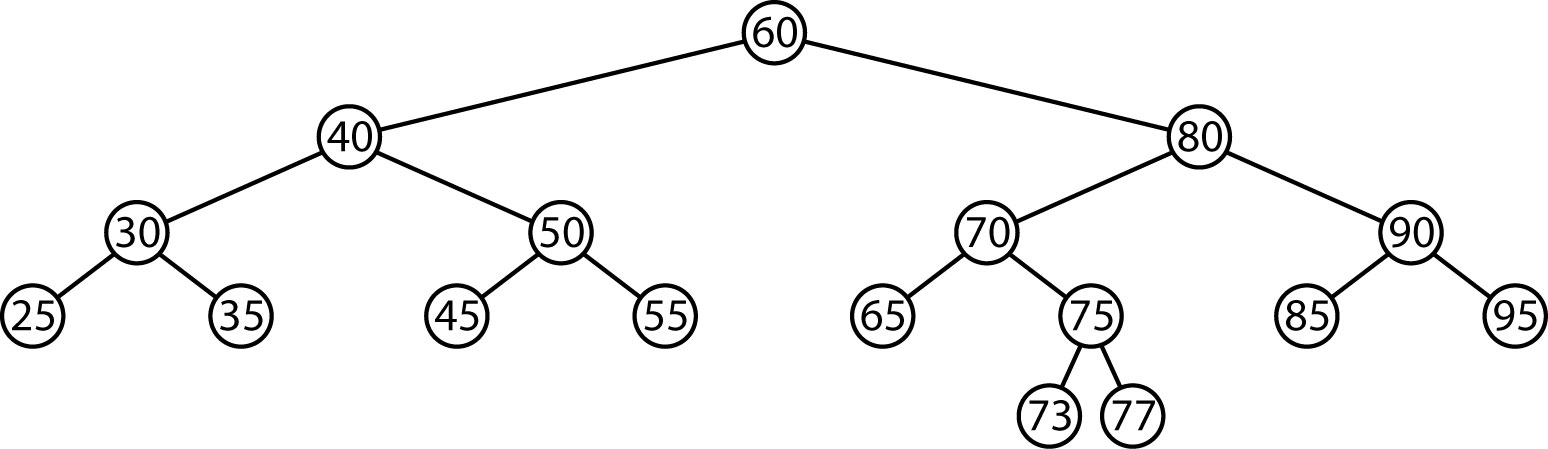 Using the tree that results from problem 3, show the AVL tree that results when 78 is inserted.Problem 19.3, p. 765 (skip probability part)Problem 19.5, p.765 (skip red-black tree part).19.4 – AVL Trees, Rotation SummarySummary of rotation: Consider the path from the deepest node where the imbalance is first detected to the grandchild of this node with greatest height. Call the nodes on this path: grandparent, parent, node:Call the node where the imbalance is detected the grandparentCall the grandchild with greatest height (where the imbalance occurs), nodeCall node’s parent, parentAn algorithm for rotation:								if node is left child and parent is left child		// case 1										rotate( parent, grandparent, CW )								else if node is right child and parent is left child 	// case 2										rotate( node, parent, CCW )										rotate( node, grandparent, CW )								else if node is left child and parent is right child 	// case 3										rotate( node, parent, CW )										rotate( node, grandparent, CCW )								else if node is right child and parent is right child 	// case 4										rotate( parent, grandparent, CCW )Several notes:To properly connect the tree, we would also need to keep track of the great-grandparent.We must also keep track of height information, and update it correctly.We have not considered the remove algorithm.19.4 – AVL Trees, insert methodThe basic idea of a recursive insert algorithm is that we recursively insert the element into the appropriate subtree. If the insertion does not cause the subtree’s height to change, we are done. Otherwise, if an imbalance of 2 is detected then we do either a single or double rotation.        private AvlNode<T> insert( T x, AvlNode<T> t )
        {
            if( t == null )
                t = new AvlNode( x, null, null );
            else if( x.compareTo( t.element ) < 0 )
           {
                t.left = insert( x, t.left );
                if( height( t.left ) - height( t.right ) == 2 )
                    if( x.compareTo( t.left.element ) < 0 )
                        t = rotateWithLeftChild( t );
                    else
                        t = doubleWithLeftChild( t );
            }
            else if( x.compareTo( t.element ) > 0 )
            {
                t.right = insert( x, t.right );
                if( height( t.right ) - height( t.left ) == 2 )
                    if( x.compareTo( t.right.element ) > 0 )
                        t = rotateWithRightChild( t );
                    else
                        t = doubleWithRightChild( t );
            }
            else
            ;  // Duplicate; do nothing
            t.height = max( height( t.left ), height( t.right ) ) + 1;
            return t;
        }
Note that the rotate algorithms would be required to update the height information.         private static AvlNode rotateWithLeftChild( AvlNode k2 )
        {
            AvlNode k1 = k2.left;
            k2.left = k1.right;
            k1.right = k2;
            k2.height = max( height( k2.left ),height( k2.right ) ) + 1;
            k1.height = max( height( k1.left ), k2.height ) + 1;
            return k1;
        }
A more efficient approach than the recursive insert is to use an iterative algorithm.Left subtree (LS) of Left child (LC)Right subtree (RS) of Right Child (RC)Right subtree of Left childLeft subtree of Right child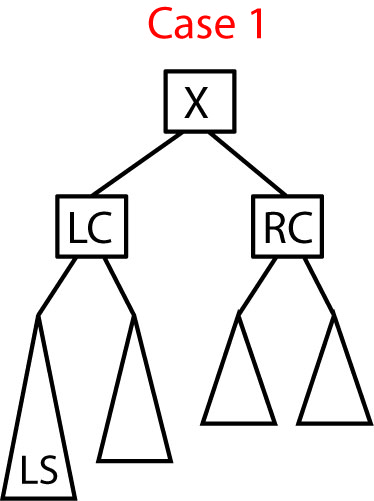 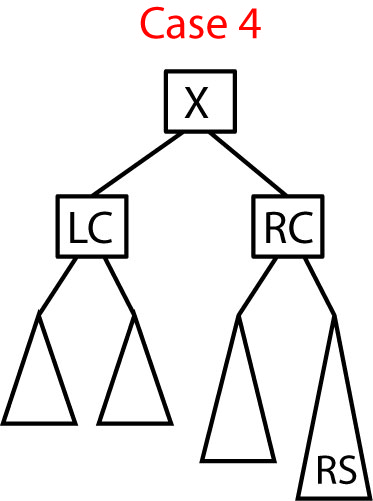 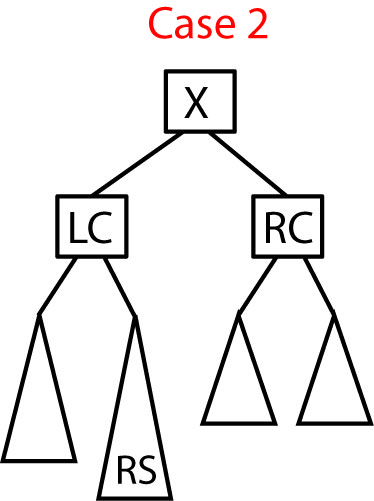 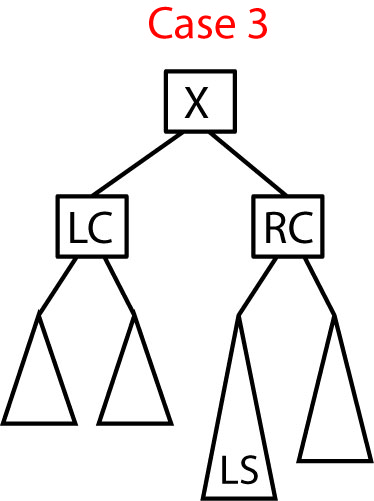 